Контакты бизнес-центра «Бастион на Седова» (ул. Седова, 13)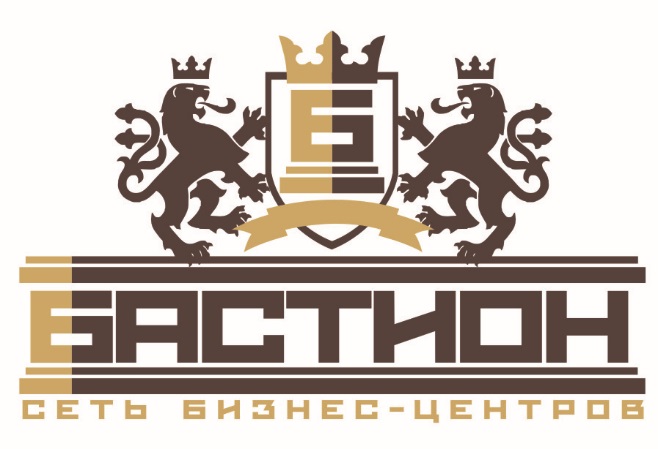 www.bastion.spb.ru  vk.com/bc_bastion  facebook.com/groups/856285037805653/ twitter.com/reklamalitovska Единый номер для аренды помещений333-30-01ДолжностьКабинетФИОКонтактыУправляющий бизнес-центром 418Самарцев Антон Вячеславович8-921-375-40-46645-86-01333-30-01 доб.4факс 645-86-02as13@sedova13.ru Бухгалтерия, отдел аренды Литовская, 10 3301Боднева Наталья БорисовнаЧикова Александра Сергеевна292-84-78arenda@bastion.spb.ru8-964-610-85-80arenda2@bastion.spb.ruСервисный инженер418Середа Вадим Викторович645-86-02engineer@sedova13.ru ОхранаХолл645-86-04